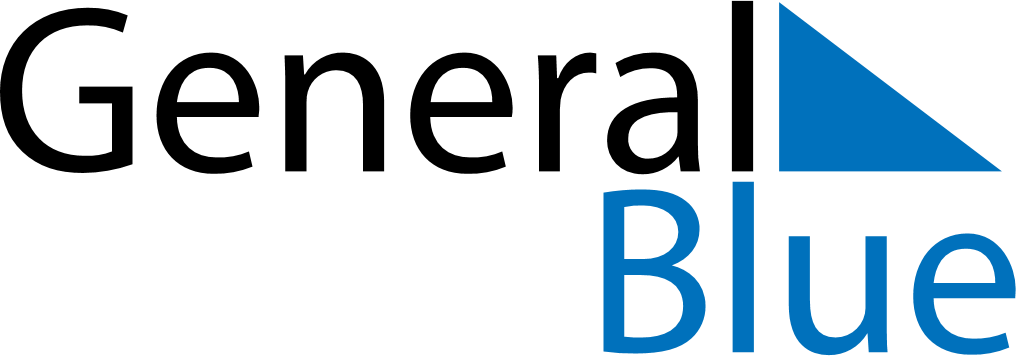 April 2027April 2027April 2027BangladeshBangladeshSundayMondayTuesdayWednesdayThursdayFridaySaturday1234567891011121314151617Bengali New Year’s Day18192021222324252627282930